SAMUKTALA SIDHU KANHU COLLEGE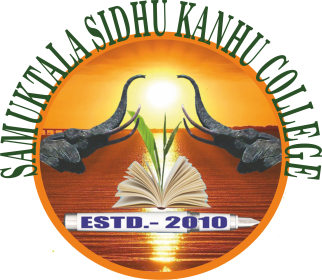 PO: TALESWARGURI= DIST.: ALIPURDUARWB: 736206(Affiliated to University of North Bengal)Website: samuktalasidhukanhucollege..in               Estd. 2010                                           E-mail: shamuktala.sk.college@gmail.comRef No.                                                                                                                                                    Date: 23.12.2021N O T I C E(Observation of Students’ week during 1stto 7thJanuary 2022)All the students of Samuktala Sidhu Kanhu College are hereby informed that from 01.01.2022 to 07.01.2022 College is going to observe “Students week” through various programme .All the students are asked to attend the programme positively. Interested students are asked to participate and submit their name category wise. Contact Us.1.Ramendra Nath Bhowmick -90935379242. Dr. Amrita Das-70760565253. Dr. Md Mizanur Rahaman-84497556944.Rajib Kar-96792675875. Nasir ansary6.Dipika Ghosh-74072846617.Abdul Wahid Momin-8509096722                                                   Sd/-                                        Teacher in Charge                                                                                          Samuktala Sidhu Kanhu College.                          PROGRAMME SCHEDULEDateEvent01/01/2022Observation of students’ dayCricket TournamentClean Campus Initiative02/01/2022Football/Volleyball TournamentBadminton Tournament03/01/2022Cultural CompetitionRabindraSangeetNazrulGeetiFolk SongsPoster Presentation Theme:  Clean & Healthy EnvironmentBenefits of Government Social SchemesObservance of Covid 19 Protocol in University CampusHelp Desk for awareness campaign on Student Credit Card Scheme04/01/2022Blood Donation CampFree Health Check-up CampHelp Desk for awareness campaign on Swami Vivekananda Merit-cum-Means ScholarshipDebate Competition : Learning at University - Online Vs. Offline05/01/2022Covid 19 Vaccination CampEssay Competition: ছাত্রছাত্রীদের সহায়তায় রাজ্য সরকারের ভূমিকাHelpdesk for awareness campaign onKanyasree 3, Aikyashree and other State Govt. Scholarship Schemes06/01/2022Seminar on Digital EducationQuiz competitionHelpdesk for awareness campaign on Other Post-Graduate Scholarships and Fellowships for University Students07/01/2022Prize distributionCultural Programme